FICHA DOS DADOS BÁSICOS DO MUNICÍPIO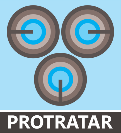 FICHA DOS DADOS BÁSICOS DO MUNICÍPIOFICHA DOS DADOS BÁSICOS DO MUNICÍPIOFICHA DOS DADOS BÁSICOS DO MUNICÍPIOMunicípioEstadoCNPJEmpreendimentoC1)Áreas prioritárias para investimento em esgotamento sanitárioÁreas prioritárias para investimento em esgotamento sanitárioMunicípioMunicípioC2)População do município (habitantes)População do município (habitantes)População do município - base IBGE 2022População do município - base IBGE 2022C3)IDH-MIDH-MIDH - M - base IBGE 2022IDH - M - base IBGE 2022C4)Custo-BenefícioCusto-BenefícioCusto do empreendimento (R$)Custo do empreendimento (R$)População diretamente beneficiada pelo empreendimento (hab)População diretamente beneficiada pelo empreendimento (hab)C5)População atendidaPopulação atendidaPopulação diretamente beneficiada pelo empreendimento (hab)População diretamente beneficiada pelo empreendimento (hab)C6)População atendida da sede municipalPopulação atendida da sede municipalPopulação da sede municipal beneficiada pelo empreendimento (hab)População da sede municipal beneficiada pelo empreendimento (hab)População total da sede municipal (hab)População total da sede municipal (hab)C7)Contrapartida financeira  Contrapartida financeira  Valor da contrapartida (R$)Valor da contrapartida (R$)C8)Sustentabilidade Sustentabilidade Reuso do efluente tratado (%)Reuso do efluente tratado (%)Cogeração vs Consumo de energia do sistema (kWh)Cogeração vs Consumo de energia do sistema (kWh)/Declaro que as informações são verídicas: Declaro que as informações são verídicas: Prefeito